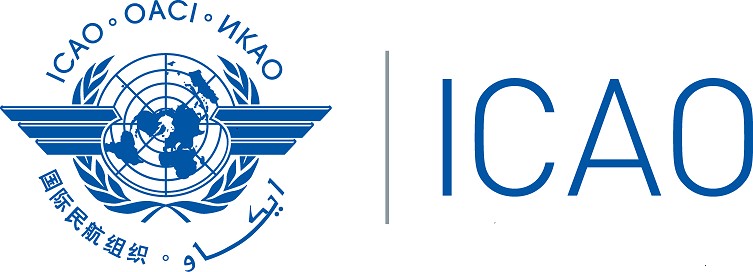 INTERNATIONAL CIVIL AVIATION ORGANIZATION Twenty Fourth Meeting of the Africa-Indian Ocean Planning and Implementation Regional Group (APIRG/24) & Seventh Meeting of the Regional Aviation Safety Group for the AFI Region (RASG-AFI/7) – Joint sessions(Virtual, 1 and 8 November 2021)Agenda Item X: 	Title(Presented by ….)INTRODUCTION	……. DISCUSSION…..……3	ACTION BY THE MEETINGThe meeting is invited to:Note the information contained in the WP;…..SUMMARYSUMMARYThis working paper presents ……. The action by the Meeting is in paragraph 3This working paper presents ……. The action by the Meeting is in paragraph 3Strategic ObjectivesThis working paper relates to the Strategic Objectives …..